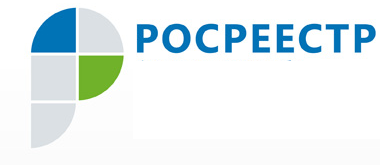 Пресс-релиз16.03.2018 Управление Росреестра по ХМАО – Югре продолжает работу по внесению сведений об административно-территориальных границах автономного округа в Единый государственный  реестр недвижимости Как сообщили в Управлении, работа по уточнению границ административно-территориальных образований Югры идет с опережением графика. На сегодняшний день из 105 границ муниципальных образований автономного округа в Единый государственный реестр недвижимости (ЕГРН) внесены сведения 
о 96 границах, что составляет 91 % при целевом показателе, установленном на 31.12.2017,    55 %. Из 198 границ населенных пунктов в ЕГРН внесены данные о 125 границах, что соответствует 63 % при плане 30 %. Работа по внесению в реестр муниципальных границ может быть завершена уже в июне текущего года,- считают в региональном Росреестре.   По словам руководителя Управления Владимира Хапаева, одним их факторов, влияющих на формирование инвестиционной привлекательности регионов, является наличие сведений о границах административно-территориальных единиц в Едином государственном реестре недвижимости: « Отсутствие границ затрудняет определение налоговой базы, приводит к возникновению имущественных споров у правообладателей и нарушает оборот земель, - считает руководитель. – Сроки исполнения работ по уточнению границ и внесению их в ЕГРН определены Распоряжением Правительства Российской Федерации «О целевых моделях упрощения процедур ведения бизнеса». Как сообщалось ранее, Ханты-Мансийский автономный округ вошел в число субъектов федерации, чьи региональные границы полностью внесены в ЕРГН. Кроме Югры в этом списке Москва, Калмыкия, Саха (Якутия), Бурятия, Ямало-Ненецкий автономный округ, Амурская, Астраханская, Владимирская области. Пресс-служба Управления Росреестра по ХМАО – Югре  